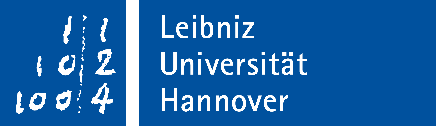 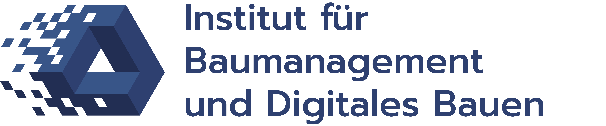 Fakultät BauingenieurwesenInstitut für Baumanagement und Digitales BauenMasterarbeitZur Erlangung des akademischen Grades"Master of Science"Eingereicht von:	Matrikel-Nr.: 	Eingereicht am:	Erstprüfer:		Zweitprüfer:		Bitte hier die ausgegebene Aufgabenstellung für das finale PDF-Dokument einfügenZusammenfassungAbstract (in englischer Sprache)InhaltsverzeichnisZusammenfassung	IAbstract (in englischer Sprache)	IIInhaltsverzeichnis	IIIAbbildungsverzeichnis	IVTabellenverzeichnis	VFormelverzeichnis	VIAbkürzungsverzeichnis	VII1.	Überschrift 1	11.1.	Überschrift 1.1	11.2.	Überschrift 1.2.	11.2.1.	Überschrift 1.2.1	21.2.2.	Überschrift 1.2.2	21.2.2.1.	Überschrift 1.2.2.1	21.2.2.2.	Überschrift 1.2.2.2	3Quellenverzeichnis	XEidesstattliche Erklärung	XIAbbildungsverzeichnisAbbildung 1: Titel der Abbildung	4TabellenverzeichnisTabelle 1: Titel der Tabelle	4FormelverzeichnisFormel 1: Titel der Formel, erstellt mit dem Formeleditor	4AbkürzungsverzeichnisÜberschrift „1“Lorem ipsum dolor sit amet, consetetur sadipscing elitr, sed diam nonumy eir-mod tempor invidunt ut labore et dolore magna aliquyam erat, sed diam volup-tua. At vero eos et accusam et justo duo dolores et ea rebum. Stet clita kasd gubergren, no sea takimata sanctus est Lorem ipsum dolor sit amet. Lorem ip-sum dolor sit amet, consetetur sadipscing elitr, sed diam nonumy eirmod tem-por invidunt ut labore et dolore magna aliquyam erat, sed diam voluptua. At vero eos et accusam et justo duo dolores et ea rebum. Stet clita kasd guber-gren, no sea takimata sanctus est Lorem ipsum dolor sit amet.Überschrift  Lorem ipsum dolor sit amet, consetetur sadipscing elitr, sed diam nonumy eirmod tempor invidunt ut labore et dolore magna aliquyam erat, sed diam voluptua. At vero eos et accusam et justo duo dolores et ea rebum. Stet clita kasd gubergren, no sea takimata sanctus est Lorem ipsum dolor sit amet. Lorem ipsum dolor sit amet, consetetur sadipscing elitr, sed diam nonumy eirmod tempor invidunt ut labore et dolore magna aliquyam erat, sed diam voluptua. At vero eos et accusam et justo duo dolores et ea rebum. Stet clita kasd gubergren, no sea takimata sanctus est Lorem ipsum dolor sit amet.ÜberschriftLorem ipsum dolor sit amet, consetetur sadipscing elitr, sed diam nonumy eirmod tempor invidunt ut labore et dolore magna aliquyam erat, sed diam voluptua. At vero eos et accusam et justo duo dolores et ea rebum. Stet clita kasd gubergren, no sea takimata sanctus est Lorem ipsum dolor sit amet. Lorem ipsum dolor sit amet, consetetur sadipscing elitr, sed diam nonumy eirmod tempor invidunt ut labore et dolore magna aliquyam erat, sed diam voluptua. At vero eos et accusam et justo duo dolores et ea rebum. Stet clita kasd gubergren, no sea takimata sanctus est Lorem ipsum dolor sit amet.Überschrift Lorem ipsum dolor sit amet, consetetur sadipscing elitr, sed diam nonumy eirmod tempor invidunt ut labore et dolore magna aliquyam erat, sed diam voluptua. At vero eos et accusam et justo duo dolores et ea rebum. Stet clita kasd gubergren, no sea takimata sanctus est Lorem ipsum dolor sit amet. Lorem ipsum dolor sit amet, consetetur sadipscing elitr, sed diam nonumy eirmod tempor invidunt ut labore et dolore magna aliquyam erat, sed diam voluptua. At vero eos et accusam et justo duo dolores et ea rebum. Stet clita kasd gubergren, no sea takimata sanctus est Lorem ipsum dolor sit amet.Überschrift Lorem ipsum dolor sit amet, consetetur sadipscing elitr, sed diam nonumy eirmod tempor invidunt ut labore et dolore magna aliquyam erat, sed diam voluptua. At vero eos et accusam et justo duo dolores et ea rebum. Stet clita kasd gubergren, no sea takimata sanctus est Lorem ipsum dolor sit amet. Lorem ipsum dolor sit amet, consetetur sadipscing elitr, sed diam nonumy eirmod tempor invidunt ut labore et dolore magna aliquyam erat, sed diam voluptua. At vero eos et accusam et justo duo dolores et ea rebum. Stet clita kasd gubergren, no sea takimata sanctus est Lorem ipsum dolor sit amet.ÜberschriftLorem ipsum dolor sit amet, consetetur sadipscing elitr, sed diam nonumy eirmod tempor invidunt ut labore et dolore magna aliquyam erat, sed diam voluptua. At vero eos et accusam et justo duo dolores et ea rebum. Stet clita kasd gubergren, no sea takimata sanctus est Lorem ipsum dolor sit amet. Lorem ipsum dolor sit amet, consetetur sadipscing elitr, sed diam nonumy eirmod tempor invidunt ut labore et dolore magna aliquyam erat, sed diam voluptua. At vero eos et accusam et justo duo dolores et ea rebum. 

“Stet clita kasd gubergren, no sea takimata sanctus est Lorem ipsum dolor sit amet.” [Autor, Jahr]Überschrift “2” “Lorem ipsum dolor sit amet, consetetur sadipscing elitr, sed diam nonumy eirmod tempor invidunt ut labore et dolore magna aliquyam erat, sed diam voluptua. At vero eos et accusam et justo duo dolores et ea rebum.” [Autor, Jahr]Stet clita kasd gubergren, no sea takimata sanctus est Lorem ipsum dolor sit amet. Lorem ipsum dolor sit amet, consetetur sadipscing elitr, sed diam nonumy eirmod tempor invidunt ut labore et dolore magna aliquyam erat, sed diam voluptua. At vero eos et accusam et justo duo dolores et ea rebum. Stet clita kasd gubergren, no sea takimata sanctus est Lorem ipsum dolor sit amet.Tabelle 1: Titel der Tabelle [Quelle/Eigene Darstellung/in Anlehnung an:]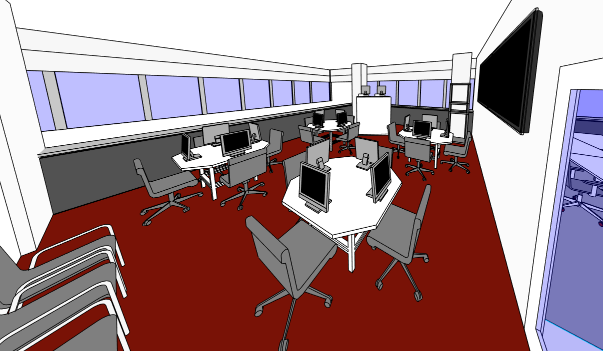 Abbildung 1: Titel der Abbildung [Quelle/Eigene Darstellung/in Anlehnung an:]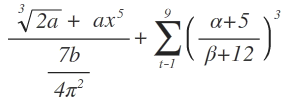 Formel 1: Titel der Formel [Quelle: Autor (Jahr), Seite]AnhangQuellenverzeichnisEidesstattliche ErklärungHiermit erkläre ich, dass ich die vorliegende Masterarbeit selbstständig verfasst und keine anderen als die angegebenen Hilfsmittel benutzt habe.Ich versichere, dass die Arbeit weder in dieser oder einer ähnlichen Form noch in Auszügen bereits einer Prüfstelle vorgelegt wurde.Die Stellen der Masterarbeit, die anderen Quellen im Wortlaut oder dem Sinn nach entnommen wurden, sind durch Angaben der Herkunft kenntlich gemacht. Dies gilt auch für Abbildungen, Formeln sowie Quellen aus dem Internet. Ort, Datum								Unterschrift                        ABBIMBuilding Information ModelingCIFCIndustry Foundation ClassLCCLife Cycle CostingLevel 0Level 1Level 2Level 3Kriterium 1Kriterium 2Kriterium 3Name Autor 1, Vorname Autor 1; Name Autor n, Vorname Autor n, et al (Erscheinungsjahr, Erscheinungsjahr n), Titel des Beitrags, Auflage, Verlagsort.Name Autor 1, Vorname Autor 1, Name Autor n, Vorname Autor n (Erscheinungsjahr), Titel des Beitrages, in: Titel des Gesamtwerks (und geg. Herausgeber), Band, Auflage, Verlagsort, Nummer, Seitenangabe und gegebenenfalls Spalte.Internetseite, Link, abgerufen am: dd.mm.yyyyHannover, den 06.03.2019            